償却資産（固定資産税）申告の手引き南大隅町内で事業をされ、償却資産（事業用の資産）を所有されている方は、資産の多少にかかわらず、毎年期限までに申告書の提出が必要です。　つきましては、この「手引き」を参照のうえ、償却資産の申告書を提出してください。提出期限：令和6年１月３１日（水）〇期限を待たず、早めに提出してください。〇昨年から資産の増減がない方、廃業や事業継承、町外転出などがあった方につきましても、申告書の提出が必要です。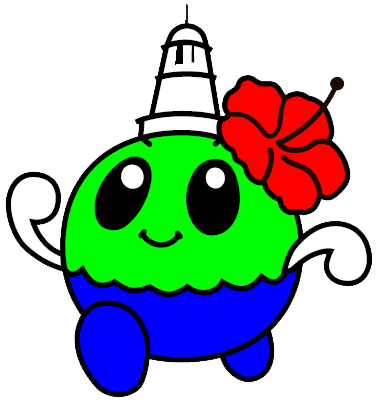 南大隅町【目次】償却資産の申告について申告が必要な方申告方法と提出書類申告書の提出期限申告書の提出先留意事項償却資産のあらまし償却資産とは償却資産と家屋の違い申告が必要な償却資産・申告の必要がない資産償却資産の耐用年数非課税および課税標準の特例に該当する資産償却資産の評価と課税償却資産の評価方法償却資産の課税までの流れ償却資産評価額の算出方法償却資産のよくある質問償却資産申告書の記載例　・初めて申告される方の記載例【申告書】　・初めて申告される方の記載例【増加資産・全資産用明細書】　・以前より申告されている方の記載例【申告書】　・以前より申告されている方の記載例【増加資産・全資産用明細書】　・以前より申告されている方の記載例【減少資産明細書】償却資産の申告について　申告が必要な方会社や個人で商店や工場などを経営している方、農業・漁業を営んでいる方、アパートや駐車場、農などを貸し付けている方など、南大隅町内事業を行っている方で償却資産をお持ちの方は、地方税法第３８３条の規定により、毎年１月１日現在での資産の所有状況を申告しなければなりません。【注意事項】〇次の方も申告が必要です。必要事項をご記入の上、申告書を提出して下さい。・前年度から資産の増減がない方・前年度において免税（課税標準額が１５０万円未満）の方や、今年度において免税になると思われる方・廃業・解散・事業継承・転出などがあった方申告方法と提出書類〇申告方法と提出書類〇eLTAX（電子申告）を利用する方　『全資産申告』または、『増減申告』を選択することができます。選択した方法に応じた申告書を作成し、送信してください。申告書の提出期限令和6年１月３１日（水）申告書の提出先南大隅町役場　税務課　課税評価係〒８９３－２５０１　南大隅町根占川北２２６番地　TEL０９９４－２４－３１１６　FAX０９９４－２４－３１１９※申告書を郵送で提出される方で控えの返送を希望される場合は、８４円切手（枚数が多くなる場合には必要に応じた分）を貼付した返信用封筒を同封してください。留意事項未申告または虚偽の申告をされた場合償却資産の申告は、地方税法第３８３条により償却資産の所有者に義務付けられています。正当な理由がなく申告がされなかった場合や虚偽の申告をされた場合には、地方税法および南大隅町税条例により過料などの罰則規定が設けられておりますので、正しい申告にご協力をお願いします。税務署へ申告した「減価償却費」の資産について、町への申告漏れはありませんか？課税評価係では地方税法第３５４条の２の規定に基づき、皆さんの国税資料の閲覧を行っています。毎年、『税務署へ「減価償却費」として申告している対象資産が南大隅町へ申告されていない』といった事例が多数見受けられますので、申告漏れがないようご確認をお願いします。実地調査へのご協力のお願い地方税法第３５３条および４０８条の規定に基づき、実地調査や帳簿書類の調査を行う場合がありますので、ご協力をお願いします。また、実地調査に伴い修正申告をお願いする場合がありますが、その際、過年度にさかのぼって課税する場合もありますので、あらかじめご承知ください。eLTAX（電子申告）について申告時に種類別明細書の“取得価額”“取得年月日”“耐用年数”“特例区分”などのご入力および未入力が多く見受けられますので、間違いのないようご確認をお願いします。個人番号・法人番号（マイナンバー）について“個人番号・法人番号（マイナンバー）“の記載が必要となりますので、申告書の右上にある記載欄へ、通知された番号（個人番号１２桁、法人番号１３桁）を記載してください。また、個人番号記載の方については、個人番号が確認できるマイナンバーカードまたはマイナンバー通知カードおよび身分証明ができるものをお持ちの上、申告してください。償却資産のあらまし償却資産とは土地および家屋以外の事業の用に供することができる資産で、その減価償却額（減価償却費）が法人税法または所得税法の規定による所得の計算上、損金または必要経費に算入されるものと規定されています。〇償却資産の種類とその例償却資産と家屋の違い【家屋として取り扱うもの】　〇家屋の所有者が所有し、構造上、家屋と一体となってその効用を高めるもの　例）電気設備、給排水設備、衛生設備、空調設備、運搬設備など【償却資産として取り扱うもの】　〇独立した機械・装置としての性格が強いもの　例）発電・変電設備、電話交換機、中央監視制御装置、ルームエアコンなど　〇特定の生産または業務の用に供されるもの　例）工場における動力源である電気設備、冷凍倉庫における冷凍設備など　　　　　 〇構造上家屋と一体となっておらず、単に移動を防止する程度に取り付けられたもの　　　　　 例）屋外給水塔、独立煙突など　　　　　 〇顧客に対するサービス設備としての性格」が強いもの　　　　 　例）ホテル・コンビニ・病院などにおける暖房設備、洗濯設備など　〇償却資産と家屋の区分例　　〇家屋と建物附帯設備」の所有者が異なる場合　　　貸しビルや貸し店舗などを借り受けて事業を営んでいる方（テナントなど）が、自身の費用により施工、または譲渡などによって取得した内装、造作、建築設備などで事業の用に供することができる資産については、地方税法第３４３条第１０項および南大隅町税条例（）により、貸しビルなどを借り受けて事業を営んでいる方を所有者とみなし、その内装、造作、建築設備などを償却資産とみなして課税することとなります。この場合、貸しビルなどを借り受けて事業をされている方が、施工または譲渡などによって取得した資産について償却資産の申告をしていただく必要があります。申告が必要な償却資産令和５年１月１日現在において事業の用に供することができる資産で、以下に該当するものは、申告をしていただく必要があります。〇申告が必要な資産【太陽光発電設備（再生可能エネルギー発電設備）を設置された方へ】太陽光発電設備を新たに設置された方については、償却資産の申告の対象となる場合があります。太陽光発電設備の取り扱いについては下表のとおりですので、課税対象となる設備を所有されている方は、償却資産の申告をしてください。〇課税対象区分〇申告の必要がない資産（参考）取得価額と償却方法による申告対象の一覧償却資産の耐用年数償却資産の耐用年数は、総務大臣の告示である固定資産評価基準でさだめられており、「減価償却資産の耐用年数などに関する省令」の別表に掲げる耐用年数によるものとされています。〇主な償却資産の耐用年数例非課税および課税標準の特例に該当する資産地方税法第３４８条では、国・都道府県・市町村などに無料で貸し付けている公用または公共のための固定資産などについて、非課税であることが規定されています。また、税負担の軽減を図るため、地方税法第３４９条の３ならびに地方税法附則第１５条および第６４条の規定により課税標準の特例が定められており、該当する償却資産は固定資産税が軽減されます。非課税および課税標準の特例規定に該当する資産については、申告の際に種類別明細書の摘要欄に適用条項を記載し、関係書類を添付して申告してください。〇主な課税標準の特例（地方税法の一部抜粋）※１・・・動力船舶登録票、船舶国籍証書、船舶検査証書などの写し※２・・・政府の補助金、貸付などの申請書、法定通知書などの写し※３・・・経済産業省の認定通知書、電力需給契約確認書などの写し※４・・・再生可能エネルギー事業者支援事業費補助金交付決定通知書の写し【再生可能エネルギー発電設備に係る課税標準の特例について】・再生可能エネルギー発電設備の課税標準の特例率※自家消費型太陽光発電設備とは・・・　　　　　　　一般的に産業用建物などに設置するものであり、固定価格買取制度認定を受けず、また電力会社などに売電せず、自己もしくは賃貸の工場や店舗などの電気料金などを直接消費（削減）するための設備。【先端設備等の特例について】・対象者　租税特別措置法に規定する中小企業者または中小事業者となります。（みなし大企業については特例対象外となります）資本金の額または出資金の額が１億円以下の法人資本もしくは出資を有しない法人の場合、常時使用する従業員が1,000人以下の法人常時使用する従業員の数が1,000人以下の個人・対象資産・提出書類について　‣工業会などによる証明書　　(中小企業等経営強化法の経営力向上設備等及び生産性向上特別措置法の先端設備等に係る生産性向上要件証明書)　‣先端設備導入計画の申請書および認定書・リース会社の提出書類について　上記の書類の他に下記の書類も併せて提出が必要になります。　‣リース契約書の写し　‣公益社団法人リース事業協会が確認した固定資産税軽減計算書の写し※先端設備導入計画については、詳しくは南大隅町商工観光課にお問い合わせください。問い合わせ先　　　　　　　　　　　　　・南大隅町役場　商工観光課　　　　・TEL　０９９４－２４－３１１５（直通）償却資産の評価と課税償却資産の評価方法償却資産の評価は、償却資産の取得価額、取得年月及び耐用年数をもとに、取得後の経過年数に応じた価値の減少（減価）を考慮し、申告していただいた資産の評価額を一品ごとに算出して行います。償却資産の課税までの流れ償却資産申告書の提出・受付　　　　　　　↓税額の計算・評価額の算出・・・１２ページ「（３）償却資産評価額の算出方法」に記載のとお　　　　　　り、資産ごとに評価額を計算します。・課税標準額の算出・・・【（資産ごとの）評価額の合計＝課税標準額】となります。　　　　　　ただし、課税標準の特例の適用がある場合は、その資産の価格に特例率を乗じたものとなります。　　　 ・税額の算出・・・課税標準額（決定価格）に税率をかけて税額を計算します。　　　　　　　税率は1.4％です。　　　　　　　【税額＝課税標準額×（1.4％）】　　　　　　　　　　↓免税点の判定　課税標準額の合計が１５０万円（免税点）未満の場合は、税額が発生しません。　なお、免税点未満の場合であっても申告は必要ですので、ご注意ください。　　　　　↓固定資産課税台帳の閲覧　償却資産の価格などが決定された後、償却資産課税台帳に登録されます。　課税台帳は毎年４月１日から閲覧することができます。　　　　　　　　 　↓納税通知書の発送　納税通知書は、毎年５月上旬に発送します。　納期限は、５月・８月・１０月・１２月のそれぞれの末日で、年４回です。償却資産評価額の算出方法償却資産の評価額は、申告していただいた個々の資産の取得年月、取得価額及び耐用年数によって下記の算式により算出します。ただし、計算の結果、評価額が取得価額の５％を下回った場合には、取得価額の５％がその資産の評価額になります。※〇線内の数値処理は、小数点第４位以下を四捨五入します。※額を算出する際に小数点以下が出た場合は、小数点以下を切り捨てます。※「ｒ」は耐用年数に応じた減価率で、下記「（参考）償却資産の減価残存率表」の（ｒ）の率です。【計算例】　　　例「令和２年７月」に「1,000,000円」でアスファルト舗装を施した場合の令和３年度、４年度の評価額の算出方法は？アスファルト舗装の耐用年数は「１０年」なので・・・［令和３年度評価額］1,000,000円×〔１−〕＝1,000,000円×0.897＝897,000円［令和４年度評価額］897,000円　×（１−0.206）＝　897,000円×0.794＝712,218円　（参考例）償却資産の減価残存率表対象となる方申告方法提出書類全資産申告〇初めて申告される方
〇令和5年1月２日以降に新規に事業を始めた方
〇企業や関与税理士の電算処理により申告される方令和6年１月1日現在に所有している償却資産を全て申告してください。①償却資産申告書
②種類別明細書
　（増加資産・全資産用）増減申告〇増加または減少した資産
　がある方令年１月２日から令和５年１月１日までの間に、増加または減少した資産を全て申告してください。①償却資産申告書
②種類別明細書
　（増加資産・全資産用）
③種類別明細書
　（減少資産用）増減申告〇増加または減少した資産
　がなかった方申告書右下の備考欄に「前年度資産に異動なし」と記載して申告してください。①償却資産申告書増減申告〇解散・廃業・事業継承
　・転出などがあった方申告書右下の備考欄に「解散」「廃業」「事業承継」「転出」などをした旨を記載して申告してください。①償却資産申告書種類種類資産の名称1構造物構内舗装（駐車場含む）、塀、堆肥舎、屋外の給排水設備（井戸など）
及びその他土地に定着した設備、ビニールハウス（育苗ハウスなど）、プレハブ仮設建物、太陽光発電設備など1建物附帯設備建築設備、内装、内部造作（店舗内装設備など）2機械及び装置食品製造加工機械、モーターやポンプなどの汎用機械、ブルドーザーなどの土木建設機械、その他各種産業用機械及び装置など
（分類番号「0.00～09及び000～099」の大型特殊自動車）3船舶漁船、遊漁船など4航空機飛行機、ヘリコプター、グライダーなど5車輌及び運搬具ホイルローダ―などの大型特殊自動車
（分類番号「9.90～99及び900～999」の大型特殊自動車）6工具器具及び備品測定・検査・取り付け工具、キャビネット、金庫、レジスター、シュレッダー、テレビ、陳列ケース、エアコン、冷蔵庫、机、椅子、漁具、厨房用品、パソコン、自動販売機など設備の種類設備の種類償却資産の対象となるもの家屋の対象となるもの電気設備受変電設備設備一式、配電盤電気設備予備電源設備発電機設備、蓄電池設備電気設備中央監視設備設備一式電気設備電灯照明設備家屋と一体となっていない屋外照明設備（ネオンサインなど）家屋と一体となっている設備電気設備動力配電設備特定の生産または業務に供する設備左記以外の設備電気設備インターホン設備インターホン機器
（部屋同士を結ぶもの）ドアホン設備
（屋内と屋外を結ぶもの）電気設備電気時計設備時計、配電盤などの装置・器具類電気設備火災報知器設備屋外の装置屋内の装置給排水設備給排水設備特定の生産または業務に供する設備
屋外設備、引き込み工事左記以外の設備給湯設備給湯設備特定の生産または業務に供する設備
局所式給湯設備（湯沸かし器など）中央式給湯設備
（ボイラーなど）空調設備空調設備ルームエアコンなど家屋と一体となっている設備
（ビルトインエアコンなど）消火設備消火設備消火器、ホース及びノズル
（避難器具、ガスボンベなど）スプリンクラー設備
消火栓設備など厨房設備厨房設備顧客の要求に応じるサービス設備
寮・病院などの厨房設備左記以外の設備洗濯設備洗濯設備顧客の要求に応じるサービス設備左記以外の設備その他の特殊な設備その他の特殊な設備簡易間仕切、看板、広告塔
（機械式駐車設備など）償却済資産減価償却が終わり、残存価格のみ帳簿に計上されているもの遊休資産一時的に稼働を休止しているが、維持補修が行われているもの未稼働資産稼働はしていないが、すでに完成していて、事業の用に供しうる状態にあるもの簿外資産会社の帳簿には記載されていないが、事業の用に供しているもの建設仮勘定中の資産一部が完成し、その部分が事業の用に供しているもの福利厚生の用に供される資産間接的にでも、事業の用に供していると言えるもの改良費改良費のうち、資本的支出として計上したものは、新たな資産の取得とみなし、本体とは独立した取り扱いとなります。大型特殊自動車自動車税・軽自動車税の対象となっていないもの租税特別措置法を適用して、即時償却している資産　　（※１）中小企業などが租税特別措置法の損金算入の特例を適用して取得した、30万円未満の減価償却資産設置者10kw以上の太陽光発電設備
（余剰売電・全量売電）10kw未満の太陽光発電設備
（余剰売電）個人（住宅用）　　　　　【課税対象】
経済産業省の認定を受けた太陽光発電設備を設置し発電量の全量または余剰を売電される場合は、売電するための事業用資産に該当しますので、申告の対象となりません。　　　　　【課税対象外】
個人での利用を主な目的としたものであり、売電するための事業用資産には該当しませんので、申告の対象にはなりません。個人（事業用）　　　　　　　　　　　　　　　【課税対象】
個人の所有であっても事業の用に供している設備については、発電出力量、売電（余剰・全量）されているか否かにかかわらず、償却資産として申告の対象になります。　　　　　　　　　　　　　　　【課税対象】
個人の所有であっても事業の用に供している設備については、発電出力量、売電（余剰・全量）されているか否かにかかわらず、償却資産として申告の対象になります。法　人　　　　　　　　　　　　　　【課税対象】
事業の用に供している設備となりますので、発電出力量や、売電（余剰・全量）されているか否かにかかわらず、償却資産として申告の対象となります。　　　　　　　　　　　　　　【課税対象】
事業の用に供している設備となりますので、発電出力量や、売電（余剰・全量）されているか否かにかかわらず、償却資産として申告の対象となります。（軽）自動車税の対象資産自動車、軽自動車、小型特殊自動車など生物※ただし、観賞用に使用されているものは申告対象となります。無形減価償却資産営業権、著作権、会員権、漁業権、電話加入権、ソフトウェアなど繰延資産開業費、研究費、暗渠などの土地改良関係費用などたな卸資産商品、仕掛品、原材料、貯蔵品など用途廃止資産生産方式の変更、機能の劣化、旧式化などで、現在使用されておらず、廃棄同様にあるもの一括償却資産（※２）取得価額が20万円未満の償却資産を、税務会計上3年間で一括償却しているもの少額減価償却資産（※３）耐用年数が1年未満または取得価額が10万円未満の償却資産につい
て、税務会計上固定資産として計上していないもの取得価額償却方法と申告の要否償却方法と申告の要否償却方法と申告の要否償却方法と申告の要否取得価額通常償却即時償却（※１）一括償却（※２）少額減価償却（※３）30万円以上【課税対象】
（申告が必要）20万円以上
30万円未満【課税対象】
（申告が必要）【課税対象】
（申告が必要）10万円以上
20万円未満【課税対象】
（申告が必要）【課税対象】
（申告が必要）【課税対象外】
（申告の必要なし）10万円未満【課税対象】
（申告が必要）【課税対象】
（申告が必要）【課税対象外】
（申告の必要なし）【課税対象外】
（申告の必要なし）主な業種課税対象となる主な償却資産【耐用年数】事務系・事務用机、椅子、キャビネット【15年】（金属造でないものは5年）
・パソコン【4年】（サーバー用のものは5年）　・ファクシミリ【5年】
・コピー機【5年】　・エアコン【6年】農業
酪農系・収穫用機械【7年】　・家畜管理器具【7年】　・牧柵【14年】
・堆肥舎【17年】　・農用井戸【14年】
・ビニールハウス（金属造）【14年】（木造は5年、その他は8年）漁業・漁船（船舶法4条～19条の適用を受ける木船）【6年】　・軽量合金船【9年】
・FRP船【7年】　・GPS船【5年】　・船外機【5年】　・漁具【3年】
・養殖設備【5年】　・魚群探知機【5年】建設業・ブルドーザー【6年】　・パワーショベル【6年】　・発電機【10年】飲食業・広告用看板【10年】　・内装工事【10年】　・テーブル、イス【8年】
・厨房器具【8年】　・飲食店用設備【8年】　・冷蔵庫【8年】
・カラオケ【5年】理容業
美容業・サインポール【3年】　・椅子【5年】　・応接セット【5年】
・消毒殺菌器【5年】　・タオル蒸器【5年】　・パーマ器【5年】小売業・冷蔵ストッカー【4年】　・陳列ケース【8年】（冷凍・冷蔵機能付は6年）
・冷蔵庫【6年】　・レジスター【5年】　・自動販売機【5年】不動産業・舗装路面（アスファルト）【10年】（コンクリートは15年）
・受変電設備【15年】　・簡易物置【7年】　・ストーブ【6年】　・除雪機【5年】適用条項適用条項資産区分範囲特例率添付　書類法第349条の3第4項外航船舶主として遠洋区域を航行区域とする船舶で、総務省令
で定める規格に適合する船舶１／６※１法第349条の3第4項準外航船舶主として遠洋区域を航行区域とする船舶で、外航船舶
に準ずるものとして総務省令で定める船舶１／４※１法第349条の3第5項その他の船舶
（内航船舶）外航船舶、準外航船舶以外の船舶
（専ら遊覧の用に供するもの、その他総務省令で定める快遊船・遊漁船・モーターボート競争の用に供するモーターボートを除く）１／２※１法第349条の3第3項農業協同組合などが取得した共同利用に供する機械及び装置農業協同組合、中小企業協同組合、漁業協同組合などが取得した共同利用に供する機械及び装置で政令で定めるもの【3年間適用】１／２※２法附則第15条第27項再生可能エネルギー発電設備（風力、水力、地熱、バイオマス）令和2年4月1日から令和4年3月31日までに取得した認定発電設備（「電気事業者による再生可能エネルギー電気の調達に関する特別措置法」に規定する設備）で総務省令で定めるもの【3年間適用】P.11　参照※３法附則第15条第27項再生可能エネルギー発電設備（太陽光発電設備）令和2年4月1日から令和4年3月31日までに取得した太陽光を電気に変換する特定再生可能エネルギー発電設備で総務省令で定めるもの（自家消費型太陽光発電設備に限る）【3年間適用】P.11　参照※４法附則第15条旧第41項先端設備等に該当する機械及び装置など中小企業者等が平成30年6月6日から令和3年3月31日までに認定先端設備導入計画（南大隅町策定）に従って取得した機械装置、測定工具及び検査工具、器具備品や建物付属設備【3年間適用】ゼロP12　参照旧法附則第62条第１項新型コロナウィ
ルス感染症等に係る先端設備等に該当する家屋及び構築物中小企業者等が令和2年4月30日から令和5年3月31日までに認定先端設備導入計画（南大隅町策定）に従って取得した先端設備等に該当する事業の用に供する家屋及び構築物【3年間適用】ゼロP12　参照法附則第64条第１項新型コロナウィ
ルス感染症等に係る先端設備等に該当する家屋及び償却資産中小企業者等が令和3年4月1日から令和5年3月31日までに認定先端設備導入計画（南大隅町策定）に従って取得した先端設備等に該当する事業の用に供する家屋及び償却資産【4年間適用】ゼロP12　参照発電設備出力特例率風力20KW以上2／３風力20KW未満3／４水力5,000KW以上3／４水力5,000KW未満１／２地熱1,000KW以上１／２地熱1,000KW未満２／３バイオマス
（2万KW未満）1万KW以上２／３バイオマス
（2万KW未満）1万KW未満１／２太陽光
（10KW以上）1,000KW以上３／４太陽光
（10KW以上）1,000KW未満２／３対象設備販売開始取得価額生産性要件機械装置10年以内1台または1基が160万円以上旧モデル比で生産量、精度、エネルギー効率などが、年平均1％以上向上測定工具及び検査工具5年以内1台または1基が30万円以上旧モデル比で生産量、精度、エネルギー効率などが、年平均1％以上向上器具備品6年以内1台または1基が30万円以上旧モデル比で生産量、精度、エネルギー効率などが、年平均1％以上向上建物付属設備（償却資産として課税されるもの）14年以内1組の取得価額が60万円以上旧モデル比で生産量、精度、エネルギー効率などが、年平均1％以上向上構築物14年以内1つの取得価額が120万円以上旧モデル比で生産量、精度、エネルギー効率などが、年平均1％以上向上前年中に取得した資産の場合前年前に取得した資産の場合取得価額　×　〔１−〕＝　評価額前年度評価額　×　（1−r）＝　評価額耐用年数減価率（ｒ）耐用年数減価率（ｒ）耐用年数減価率（ｒ）20.684100.206180.12030.536110.189190.11440.438120.175200.10950.369130.162210.10460.319140.152220.09970.280150.142230.09580.250160.134240.09290.226170.127250.088